AVAILABLE PLACES FOR ERASMUS INTERNSHIP DURING  2019/2020 ACADEMIC YEAR: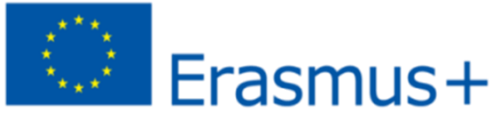 MEDICAL UNIVERSITY – VARNA“Prof. Dr. Paraskev Stoyanov”55, Marin Drinov Str., 9002 Varna, BulgariaTel.: +359 52/ 65 00 57, Fax: +359 52/ 65 00 19e-mail: uni@mu-varna.bg, www.mu-varna.bg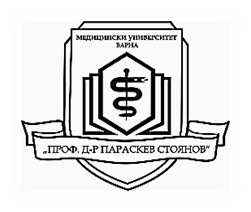 Erasmus pre-graduate state internship during the 6th year of academic studiesErasmus pre-graduate state internship during the 6th year of academic studiesErasmus pre-graduate state internship during the 6th year of academic studiesErasmus pre-graduate state internship during the 6th year of academic studiesErasmus pre-graduate state internship during the 6th year of academic studiesErasmus pre-graduate state internship during the 6th year of academic studiesStateCityUniversityAvailable placesTraineeship duration (min-max in months)Language of instructionBelgiumBruxellesUniversité Libre de Bruxelles23 – 6(Surg, IntMed)FrenchGermanyDresdenTechnische Universität Dresden23 - 9GermanGermanyKölnUniversität zu Köln33 - 6GermanGermanyMagdeburgOtto-von-Guericke-Universität Magdeburg23 - 6GermanGermanyRostockUniversität Rostock23 - 9GermanGermanyTuebingenEberhard Karls Universität Tuebingen13 - 9GermanItalyBariUniversity of Bari Aldo Moro33 - 9EnglishItalyMessinaUniversity оf Messina22 - 3EnglishItalyPadovaUniversity of Padova23 - 9EnglishLithuaniaKaunasLithuanian University оf Health Sciences22 - 3EnglishPolandWroclawWroclaw Medical University13 - 9EnglishPolandKatowiceMedical University of Silesia23 - 6EnglishPortugalCoimbraUniversity оf Coimbra22 - 3English / PortugueseRomaniaConstantaOvidius University of Constanta23 - 6English/ FrenchSloveniaMariborUniversity of Maribor23 - 9EnglishTurkeyEdirneTrakya University33 - 6Turkish or EnglishTurkeyIzmirEge University23 - 9Turkish or EnglishStateCityUniversityAvailable placesTraineeship duration (months)Language of instructionTurkeyIstanbulUniversity of Istanbul23 - 9Turkish or EnglishHungaryBudapestSemmelweis University 22 - 3EnglishHungarySzegedUniversity of Szeged23 – 7(Surg, Int Med, О&G)EnglishFranceBordeauxUniversité De Bordeaux Victor Segalen33 - 6 (Surg, IntMed)FrenchCzech RepublicHradec KraloveCharles University in Prague22 - 3(Surg/ Int Med/ Pediatr)Czech, EnglishErasmus summer internship after the 3rd or 4th year of academic studies Erasmus summer internship after the 3rd or 4th year of academic studies Erasmus summer internship after the 3rd or 4th year of academic studies Erasmus summer internship after the 3rd or 4th year of academic studies Erasmus summer internship after the 3rd or 4th year of academic studies Erasmus summer internship after the 3rd or 4th year of academic studies GermanyDresdenTechnische Universität Dresden22GermanGermanyRostockUniversität Rostock52GermanItalyBariUniversity Of Bari Aldo Moro32EnglishItalyPadovaUniversity оf Padova52EnglishPolandWarsawMedical University of Warsaw22EnglishPolandWroclawWroclaw Medical University52EnglishPolandKatowiceMedical University of Silesia22EnglishPortugalCoimbraUniversity оf Coimbra22English/PortugueseRomaniaConstantaOvidius University of Constanta22English/ FrenchSloveniaMariborUniversity of Maribor22EnglishTurkeyEdirneTrakya University32Turkish or EnglishTurkeyIstanbulUniversity of Istanbul22Turkish or EnglishHungarySzegedUniversity of Szeged22EnglishCzech RepublicHradec KraloveCharles University in Prague22Czech